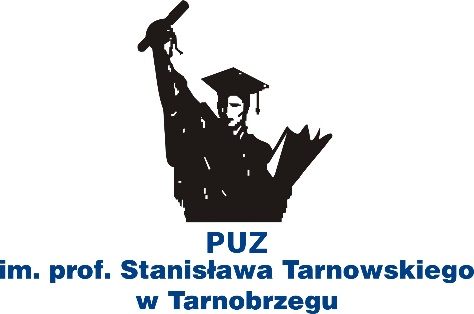 Znak sprawy: R22/2021FORMULARZ OFERTOWYw postępowaniu o udzielenie zamówienia publicznego, którego wartość jest mniejsza od kwoty 130 000 zł netto.Nazwa Wykonawcy :_________________________________________________________Adres :_____________________________________________________________________Województwo :______________________________________________________________Tel / Fax / e-mail :___________________________________________________________NIP :_____________________REGON :_____________________Niniejszym składamy ofertę w postępowaniu o udzielnie zamówienia publicznego na: ,,Dostawa wyposażenia do pracowni kształcenia praktycznego na kierunku Pielęgniarstwo (zamówienie z podziałem na 2 części)’’.Nr postępowania R22/2021Oferujemy wykonanie przedmiotu zamówienia za cenęCzęść 1 – Dostawa symulatora starości.Wartość brutto: __________________ zł.Słownie: ________________________________________________________________/100Podatek VAT: ___ % ___________________zł.Wartość netto: ___________________zł.Słownie: ________________________________________________________________/100Zobowiązujemy się dostarczyć przedmiot zamówienia w terminie: do 30 dni kalendarzowych licząc od dnia zawarcia umowy. Zobowiązujemy się do udzielenie 2-letniej gwarancji na dostarczony przedmiot zamówienia Część 2 – Dostawa elektrycznie sterowanego fotela/krzesła prysznicowo-toaletowego.Wartość brutto: __________________ zł.Słownie: ________________________________________________________________/100Podatek VAT: ___ % ___________________zł.Wartość netto: ___________________zł.Słownie: ________________________________________________________________/100Zobowiązujemy się dostarczyć przedmiot zamówienia w terminie: do 30 dni kalendarzowych licząc od dnia zawarcia umowy. Zobowiązujemy się do udzielenie 2-letniej gwarancji na dostarczony przedmiot zamówienia Wynagrodzenie, o którym mowa wyżej jest wynagrodzeniem ryczałtowym, które uwzględnia wszystkie koszty związane z pełną i prawidłową realizacją przedmiotu zamówienia.Oświadczamy, że zapoznaliśmy się z warunkami zamówienia oraz opisem przedmiotu zamówienia zawartymi w Zapytaniu ofertowym i przyjmujemy je bez zastrzeżeń.Oświadczamy, że zdobyliśmy wszystkie informacje, które mogą być niezbędne
i konieczne do przygotowania oferty oraz podpisania umowy.Oświadczamy, że wszystkie oświadczenia i informacje zawarte w ofercie są kompletne, prawdziwe i dokładne w każdym szczególe.Oświadczamy, że uważamy się za związanych niniejszą ofertą przez okres 30 dni licząc od daty wyznaczonej na składanie ofert.Oświadczamy, że zapoznałem się z postanowieniami zawartymi we wzorze umowy
i zobowiązujemy się, w przypadku wyboru naszej oferty jako najkorzystniejszej, do zawarcia umowy w miejscu i terminie wyznaczonym przez Zamawiającego.Integralną cześć oferty stanowią:______________________________________________________________________________________________________________________________________      data, podpis i pieczęć Wykonawcy 